ODBORNÝ PROGRAM mezinárodní XXVIII. konference AKL ČR 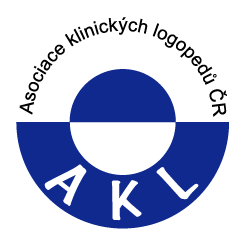 a sekcie klinickej logopédie SSO SLS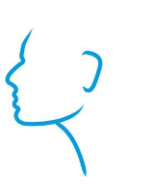 pátek 27.8.202114.00 - 14.10:  zahájení konference + video "Přerov - město s mamutí historií"14.10 - 14.30:  PhDr. Zuzana Jandová, Ph.D.: "Neuromotorická intervencie v komplexnom klinicko-logopedickom pohľadě na dieťa"14.30 - 14.50:  Mgr. et Mgr. Barbora Richtrová: "Komorbidita neurovývojových poruch a poruch chování a emocí - významný faktor pro kvalitu života" 14.50 - 15.10: Mgr. Otília Gáborová: "Hodnotenie prediktorov gramotnosti u detí s neurovývinovými poruchami"15.10 – 15.30:  PhDr. Dana Buntová, Ph.D.: „Využitie princípov motorického učenia při vývinovej dyspraxii“ 15.30 - 15.40: diskuse15.40 – 16.00: coffee break 16.00 - 16.20: MUDr. Jaroslav Matýs: "Porucha vývoje řeči a porozumění v dnešním světě"16.20 - 16.40: PaedDr. Lenka Pospíšilová: "Vztah vývojové dysfázie a poruchy autistického spektra - výzkumný projekt" 16.40 – 17.00: PhDr. Romana Straussová, Ph.D.: "Představení výzkumného projektu Rané intervence O.T.A. u 100 batolat s PAS" 17.00- 17.10: diskuse17.10 - 17.30: prof. MUDr. Bartoš Aleš, Ph.D.: "Inovativní a původní české kognitivní testy ALBA a POBAV"17.30 - 18.00 : diskuze, názory, postřehysobota 28.8.20219.00 - 9.15: PaedDr.Lenka Pospíšilová: "Koncept neurovývojových poruch- přehled"9.15 - 9.30:  doc. PaedDr. Karel Neubauer, Ph.D., Mgr. Michaela Kutilová: "Poruchy plynulosti řečového projevu a jejich vztah k neurovývojovým poruchám"9.30 - 9.45:  Mgr. Lucie Zapletalová: "Specifika klinického obrazu vývojové dysfázie v období adolescence a mladší dospělosti a možnosti uzpůsobení maturitní zkoušky"9.45 - 10.00:  PhDr. Ivana Humená, Prof. PhDr. Marína Mikulajová: " Dynamika vývinových zmen u dětí predškolského veku s narušeným vývinom "10.00 - 10.10: diskuse 10.10 - 10.30: coffee break10.30 - 10.50: :  Mgr. Petra Hrančíková: "Využití Aplikované behaviorální analýzy při intervenci neurovývojových poruch řeči",10. 50 - 11.10: Mgr. Lucie Nohová, Mgr. Petra Klusáčková, prof. Mgr. Kateřina Vitásková, Ph.D.: " Využití Testu porozumění větám v klinické praxi: případová studie"11.10 - 11.20: Mgr. Gabriela Solná, Mgr. Barbora Červenková : „ Představení nových testů, porozumění větám TEPO a vyšetření orientační slovní zásoby TEPRO“11.20 - 11.40: PaedDr. Dagmar Hanousková,  PaedDr. Pavel Hanousek: "NEUROLOGOPEDIE multimediální, interaktivní" 11.40 - 11.55: Ing. Petra Gajdošová: "EYE Q v logopedické praxi - co je nového?"11.55 - 12.30 : diskuze, názory, postřehy12.30:  zakončení konferencepozn.: -po jednotlivém bloku přednášek následuje diskuze k dané problematice i k tématu-v programu mohou nastat změny (dle aktuální situace